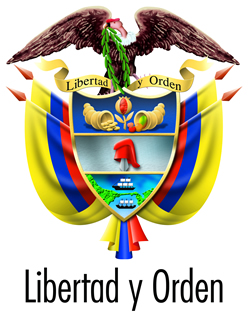 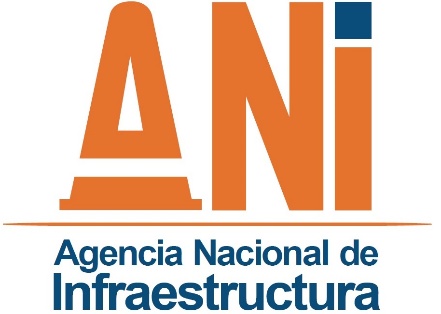 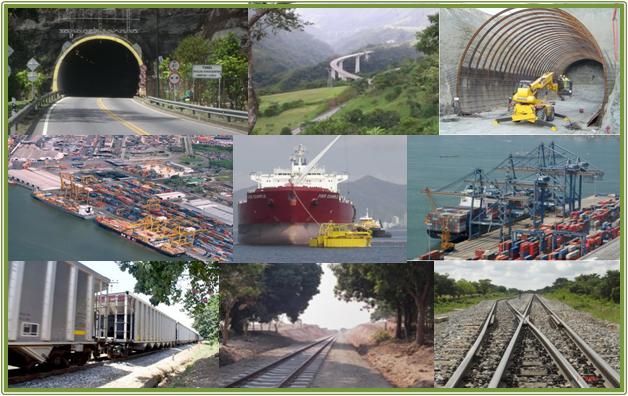 INTRODUCCIÓNEl Plan de Acción para la presente vigencia, se elaboró en desarrollo de un proceso a través del cual cada una de las dependencias de la entidad, realizó una revisón y evaluación de los avances de la vigencia anterior y los compromisos para la actual vigencia; es asi como a partir del mes de octubre de 2016, se inició el proceso de revisión de compromisos y proyección de cierre de vigencia. Una vez finalizado el proceso de revisión de los compromisos y avances en la vigencia 2016, se realizó el proceso de formulación y concertación de las metas preliminares. Con dicha información se consolidó un Plan preliminar el cual sirvió de insumo para el trabajo realizado por la alta dirección para la la revisión y actualización del Plan estratégico de la entidad.Es de resaltar, que la para la presente vigencia, el Plan de Acción contiene las actividades más relevantes ara la gestión de la entidad y que atienden a las prioridades establecidas en el Plan Nacional de Desarrollo, el Plan estratégico Sectorial y de la Agencia. Con el fin de realizar seguimiento a las actividades programadas, a lo largo del año se realizarán reuniones de seguimiento con los responsables de cada una de las actividades, con el fin de verificar los avances y en los casos requeridos, efectuar los ajustes a los que se requieran.El Plan de Acción de la Entidad se encuentra alineado con el Plan Estratégico, es así como este se compone de 4 focos estratégicos, a continuación, se detalla el avance para cada una de las actividades realizadas durante el primer trimestre de 2017.FOCO 1. Desarrollar infraestructura de transporte generadora de conectividad, servicios de calidad, empleo y crecimiento sostenible, con responsabilidad social.Actividad: Adjudicar el Proyecto Cúcuta-PamplonaObjetivo Estratégico: 1.1. Finalizar la Estructuración y adjudicación de los proyectos restantes del programa 4G de INICIATIVA PUBLICA.Dependencia: Vicepresidencia de EstructuraciónMeta: Proyecto adjudicadoAvance: Se programó realizar la adjudicación de este proyecto 4G para el mes de marzo, teniendo en cuenta que la evaluación de las propuestas tomó más tiempo del programado inicialmente, no se cumplió con la fecha establecida y hubo la necesidad de postergar la adjudicación para el mes de abril de 2017.Actividad: Adjudicar proyectos 4G de iniciativa privadaObjetivo Estratégico: 1.2. Realizar la adjudicación de proyectos del programa de 4G de INICIATIVA PRIVADA.Dependencia: Vicepresidencia de EstructuraciónMeta: Adjudicar 4 proyectosAvance: La Vicepresidencia de Estructuración se encuentra evaluando en materia técnica y financiera los proyectos 1) IP. Calles de Rodaje del Aeropuerto El Dorado 2) IP. Acceso vial a Mompox 3) IP. Aeropuerto Internacional Rafael Nuñez de Cartagena 4) IP. Villeta - Guaduas 5) IP. Pasto - Chachagui 5) IP. Accesos Norte Fase II 6) IP. Corredor Industrial de la Sabana y 7) IP. Cienaga – Barranquilla. Una vez se finalice las respectivas evaluaciones se realizará la priorización de proyectos y se tendrá la programación definitiva de adjudicaciones.Durante el primer trimeste, no se adjudicó ningún proyecto de iniciativa privada.Foco 2. Gestionar el desarrollo adecuado de los contratos de concesión en ejecuciónActividad: Suscribir actas de inicio de proyectos 4GObjetivo Estratégico: 2.1. Gestionar adecuadamente la etapa de pre-construcción de los proyectos para su terminación oportuna, garantizando el uso eficiente de recursos.Dependencia: Vicepresidencias Gestión Contractual y EjecutivaMeta: Suscribir las actas de inicio de 6 proyectosAvance: Para el primer trimestre se tenia programado firmar el acta de inicio del proyecto Accesos Norte. Por temas administrativos el acta de inicio se postergó para el mes de abril.Actividad: Gestionar el desarrollo de procesos de consultas previas en los proyectos 4GObjetivo Estratégico: 2.1. Gestionar adecuadamente la etapa de pre-construcción de los proyectos para su terminación oportuna, garantizando el uso eficiente de recursos.Dependencia: Vicepresidencia de Planeación, Riesgos y EntornoMeta: Suscribir 26 Actas de AcompañamientoAvance: Durante el primer trimestre de suscribieron 22 actas de acompañamiento, durante el mes de enero y febrero se realizaron reuniones de coordinacion y preparación preconsulta para el Proyecto Cesar – Guajira, así como se desarrollaron Talleres de impacto y medidas de manejo en el proyecto Córdoba – Sucre. Durante el mes de marzo en el Consejo Comunitario del proyecto Mulaló - Loboguerrero se desarrolló el Taller de impactos, así mismo, con el Consesejo Comunitario Afropienda del Proyecto Santander de Quilichao, se realizó un taller de apoyo, de igual manera con el Consejo Comunitario Curpaq del Proyecto Santander de Quilichao, se desarrollaron talleres y acompañamiento a la comunidas. Finalmente, con el Consejo Comunitario Banquet, del Proyecto Cesar – Guajira se realizaron las reuniones de preconsulra y apertura de la consulta previa.Teniendo en cuenta, la dinámica que se observa en esta actividad, se realizará una reunión para revisar y ajustar la meta de la vigencia.Actividad: Construir nuevas calzadas en vías concesionadasObjetivo Estratégico: 2.2 Terminar en tiempo y calidad las obras y planes de inversión programadosDependencia: Vicepresidencias Gestión Contractual y EjecutivaMeta: Construir 282 kilómetros de nuevas calzadasAvance: Para el primer trimestre del año se tenia programado la construcción de 20 Km de nuevas calzadas en los proyectos a cardo de la Agencia, finalizando este periodo se alcanzó la construcción de 36.37 Km sobrepasando la meta establecida, los proyectos que aportaron a la meta fueron:cordoba – sucre, 3.22 KmRuta caribe, 1.14 KmRS III, 22.45 KmTransversal de las Americas, 6.16 KmCartagena – Barranquilla – Circunvalar de la Prosperidad, 1.4 KmFontibón - Los Alpes, 2 KmActividad: Kilometros de Mejoramiento en vías concesionadasObjetivo Estratégico: 2.2 Terminar en tiempo y calidad las obras y planes de inversión programadosDependencia: Vicepresidencias Gestión Contractual y EjecutivaMeta: Mejorar 579 kilómetros de vías concesionadasAvance: Para el primer trimestre de 2017, se programó el mejoramiento de 17 kilómetros en los diferentes proyectos a cargo de la Agencia, con corte a 31 de marzo se alcanzó la intervención en 46.6 Km, en los siguientes proyectos:Autopista al Mar 1, 20 KmCartagena – Barranquilla – Circunvalar de la Prosperidad, 9 KmIp Cesar – Guajira, 9,9 KmPerimetral del Oriente de Cundinamarca, 5.66 KmRuta del Sol III, 1.43 KmTransversal de las Américas, 0.6 KmActividad: Intervenir kilómetros bajo el esquema APPObjetivo Estratégico: 2.2 Terminar en tiempo y calidad las obras y planes de inversión programadosDependencia: Vicepresidencias Gestión Contractual y EjecutivaMeta: intervenir 585 kilómetros de vías concesionadasAvance: En el primer trimestre de 2017, se avanzó en la intervención de 53 Km de vías concesionadas lográndose un avance del 100% de la meta programada.Actividad: Construcción de Puentes VehicularesObjetivo Estratégico: 2.2 Terminar en tiempo y calidad las obras y planes de inversión programadosDependencia: Vicepresidencia de Planeación, Riesgos y EntornoMeta: Construir 45 puentes vehicularesAvance: Durante el primer trimestre de 2017, se construyeron 17 puentes vehiculares (meta trimestre 3) en los proyectos:Ruta del Sol III, 6Bogotá – Villavicencio, 9Fontibón – Facatativá – Los Alpes, 2Actividad: Construcción de Puentes PeatonalesObjetivo Estratégico: 2.2 Terminar en tiempo y calidad las obras y planes de inversión programadosDependencia: Vicepresidencia de Planeación, Riesgos y EntornoMeta: Construir 10 puentes peatonalesAvance: En el primer trimestre la meta establecida fue la contrucción de un puente peatonal, meta que fue alcanzada con la contrucción del puente Refisal en el proyecto Desarrollo Vïal del Norte de Bogotá.Actividad: Seguimiento a la formulación de planes de ReasentamientoObjetivo Estratégico: 2.2 Terminar en tiempo y calidad las obras y planes de inversión programadosDependencia: Vicepresidencia de Gestión ContractualMeta: Seguimiento a la formulación de planes cinco de ReasentamientoAvance: Durante el primer trimestre de la vigencia se realizó el seguimiento a la formulación de los planes de reasentamiento de Zona Bananera, Fundación y Guamachito correspondientes al proyecto férreo FENOCO.Foco 3.  Generar confianza en los ciudadanos, Estado, inversionistas, y usuarios de la infraestructuraActividad: Implementar acciones de socialización y relacionamiento con comunidades, instituciones y actores sociales representativos en los proyectos a cargo de la EntidadObjetivo Estratégico: 3.1. Fortalecer las estrategias y herramientas que garanticen transparencia y confiabilidad en todas las gestiones de la entidad.Dependencia: Vicepresidencia de Planeación, Riesgos y EntornoMeta: Realizar 30 eventos para la implementación de acciones de socialización y relacionamiento con comunidadesAvance: El Grupo Interno de trabajo Social de la Vicepresidencia de Planeación es el encargado de realizar estas acciones, es así como en el primer trimestre se realizaron durante los meses de enero y febrero 6 reuniones con Alcaldes de los Departamentos de Guajira y Magdalena ( Dibulla, Maicao, Manure, Santa Marta, Albania, Riohacha)con el fin de tratar lo referente a las invasiones en la vía Santa Marta - Riohacha - Paraguachon. Así mismo, se realizó una reunión con la Aeronáutica Civil y la Interventoria JET para tratar tema de invasiones en aeropuertos de Nororiente. De igual manera se realizaron comites técnicos con el concesionario FENOCO.Durante el mes de febrero se realizó una reunión en la Gobernación de Antioquia, con el fin de revisar lo referente a los peajes del Proyecto Transversal de las Américas, así mismo se realizó una mesa técnica para el diseño calle 3 Acceso Municipio la Virginia, correspondiente al proyecto Pacífico 3.En el mes de marzo se llevaron a cabo reuniones con las comunidades de los proyectos Giradot - Honda - Puerto Salga, Buga – Loboguerrero, Pacifico 1, Perimetral de Oriente de Cundinamarca, Transversal del Sisga, Mar 1, Mar 2, Bucaramanga - Barrancabermeja – Yondó y Vias del NUS.Dada la dinámica que tiene este indicador, se debe realizar una reprogramación con el fin de ajustar la meta a la realidad de su ejecución.Actividad: Participar de las reuniones Interinstitucionales (ANLA, Vicepresidencia, MT, MADS, Corporaciones, entre otras), para seguimiento de las concesiones y gestión en las mesas de trabajo relacionadas con el componente ambientalObjetivo Estratégico: 3.3. Mantener una comunicación, interacción y gestión efectiva con las demás Entidades PúblicasDependencia: Vicepresidencia de Planeación, Riesgos y EntornoMeta: Realizar 57 reuniones con entidades interinstitucionales para seguimiento de las concesionesAvance: Durante el periodo de evaluación, el equipo del grupo ambiental asistió a 19 reuniones de coordinación con las distintas instancias relacionadas con el tema ambiental de los proyectos a cargo de la Agencia. En especial se atendieron reuniones de los proyectos GICA y Aeropuerto El Dorado II.Actividad: Desarrollar reportes de información Institucional en diferentes escenarios para la divulgación oportuna de la información.Objetivo Estratégico: 3.4. Desarrollar herramientas para divulgación oportuna de información confiable y relevante.Dependencia: Vicepresidencia de Planeación, Riesgos y EntornoMeta: Presentar 12 reportes de información para la divulgación de información de la AgenciaAvance: Para la realización de esta actividad de manera mensual se recolecta y consolida la información del informa ANI CÓMO VAMOS, el cual ha sido presentado al comité de presidencia con el fin de ser analizado y tomar las desiciones requeridad.Actividad: Generar una estrategia de posicionamiento en los medios de comunicación y hacer su medición.Objetivo Estratégico: 3.6. Adelantar acciones para generar reconocimiento, favorabilidad y seguimiento por formadores de opiniónDependencia: Oficina de ComunicacionesMeta: Presentar 3 informes de la estrategia implementadaAvance: Durante el primer trimestre de la vigencia se contrató la asesoría para formulación e implementación de la estrategia de posicionamiento, en desarrollo de la misma se han generados distintas piezas comunicativas que visibilizan y posicionan a la Agencia en los distintos medios de comunicaciónFoco 4. Fortalecer la gestión y toma de decisiones oportunas, basados en el trabajo en equipoActividad: Definir y ejecutar el plan de CapacitaciónObjetivo Estratégico: 4.1. Desarrollar estrategias y mecanismos de trabajo en equipoDependencia: Vicepresidencia Adminsitrativa y FinancieraMeta: Definir y ejecutar el 100% del PlanAvance: El Grupo de Talento Humano, en el primer trimestre realizó las actividades requeridas para la formulación del Plan de Capacitación para la presente vigencia, el cual fue aprobado por la Vicepresidencia Administrativa. Durante el primer trimestre se inicío el programa con capacitaciones en el manejo de las PQRS, de respuestas a derechos de petición.Actividad: Gestionar ante las entidades competentes la asignación de recursos para la financiación de los proyectos de la AgenciaObjetivo Estratégico: 4.5. Gestionar la consecución, ejecución y control de los recursos físicos y financieros de manera oportuna y eficiente, que permita el adecuado funcionamiento de la Entidad y desarrollo de los proyectos a su cargo.Dependencia: Vicepresidencia de Planeación, Riesgos y EntornoMeta: Elaborar y presentar 2 documentos para la gestión de recursosAvance: El Grupo Interno de Trabajo de Planeación, en desarrollo de esta actividad durante el primer trimestre, consolidó, elaboró y presentó antes las entidades correspondientes el Anteproyecto de presupuesto para la vigencia 2018.ConclusionesDurante el primer trimestre del año se cumplió el 85% de las metas programadas para el periodo, se observa que en el foco 1 existíN dos metas programadas, las cuales no se cumplieron en el peridodo. Sinembargo para el segundo trimestre estás fueron alcanzadas.En cuanto a la construcción de nuevas calzadas durante el primer trimestre se sobrepasó la meta programada, alcanzándos un avance de 36.37 Km, se espera mantener este ritmo de avance con el fin de cumplir la meta para toda la vigencia. En cuanto a la rehabilitación y mantenimiento, en el primer trimestre de igual manera se superó la meta establecida para el periodo, lográndose avanzar en 46.59 Km de 17 Km que se tenían programados. Al igual que la meta de construcción se espera continuar con el ritmo de avance.Se ha observado que el proceso de fortalecimiento de lso equipos de supervisión, ha venido mejorando el proceso de supervisión y seguimiento a los proyectos, se espera que esta dinámica continue rindiendo sus frutos, y se refleje en el cumplimiento de las metas y la solución de las problemáticas propias de cada proyecto.Se observa que durante el primer trimestre en general hay una mayor ejecución respecto de lo programado, razón por la cual se realizarán reuniones de trabajo con los diferentes responsables, con el fin de revisar la programación para la vigencia, y en los casos que amerite se realice una reprogramación de las metas con el fin de ajustarlas a la realidad.